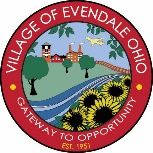 Village of EvendaleBoard of Zoning AppealsEvendale Municipal Building10500 Reading Road, Evendale, OH 45241Thursday, April 15, 20216:00 P.M.***COVID-19 SOCIAL DISTANCE RESTRICTIONS IN PLACE. FACEMASKS ARE MANDATORY TO ATTEND.***REGULAR MEETINGPledge of Allegiance to the United States of America.Reading of the Opening Statement.Swearing-in of Witnesses.OLD BUSINESS: None.NEW BUSINESS:Case EDB21-1, Krista Boggs of Tepe Landscape & Design (Applicant), requests two (2) Variances to permit construction of an open-sided patio pavilion at 3247 Brinton Trail (Parcel #611-0020-0378) in an R, Residential zoning district. The requested Variances are as follows:Variance #1 – To construct a 400 square foot detached accessory structure in the rear yard. Per Schedule 1266.04(A), the maximum area of a detached accessory structure in the rear yard is 250 square feet.Variance #2 – To construct a 12’ 4.5” detached accessory structure in the rear yard. Per Schedule 1266.04(A), the maximum height of a detached accessory structure in the rear yard is 12 feet.INTERNAL BUSINESS:Approval of the minutes from the Regular Meeting of January 21, 2020.Communications.							David Harwood, Chairman							Zoning Board of Appeals							Village of EvendaleLarge type copies and other accommodations are available upon request.  Please contact the Building Department at 956-2665 for assistance.